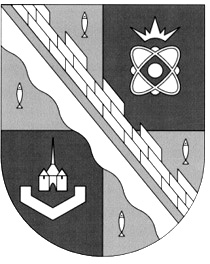 администрация МУНИЦИПАЛЬНОГО ОБРАЗОВАНИЯ                                        СОСНОВОБОРСКИЙ ГОРОДСКОЙ ОКРУГ  ЛЕНИНГРАДСКОЙ ОБЛАСТИКОМИТЕТ ФИНАНСОВРАСПОРЯЖЕНИЕот 25.07.2023 № 23-рО внесении изменений в распоряжение от 29.12.2022 № 34-р«Об утверждении порядка учёта обязательств муниципальных бюджетных и автономных учреждений Сосновоборского городского округа Ленинградской области по муниципальным контрактам»В целях обеспечения осуществления муниципальными бюджетными и автономными учреждениями Сосновоборского городского округа Ленинградской области расходов с лицевых счетов, открытых им в комитете финансов Сосновоборского городского округа и на основании Заключения по результатам аудиторского мероприятия от 30.06.2023:Внести изменения в Порядок учёта обязательств муниципальных бюджетных и автономных учреждений Сосновоборского городского округа Ленинградской области по муниципальным контрактам (далее – Порядок) утвержденный распоряжением комитета финансов №34-р от 29.12.2022:Пункт 1 изложить в новой редакции:«Настоящий Порядок разработан в целях осуществления муниципальными бюджетными и автономными учреждениями Сосновоборского городского округа Ленинградской области (далее - учреждения) расходов с лицевых счетов, открытых им в комитете финансов Сосновоборского городского округа (далее - комитет финансов), и устанавливает правила учета отраслевым (функциональным) органом администрации, осуществляющим функции полномочия учредителя (далее –  Учредитель), обязательств учреждений, возникающих на основании муниципальных контрактов (договоров) о поставке товаров, выполнении работ, оказании услуг, заключенных в соответствии с Федеральным законом от 5 апреля 2013 г. N 44-ФЗ "О контрактной системе в сфере закупок товаров, работ, услуг для обеспечения государственных и муниципальных нужд" (далее соответственно - обязательство, контракт (договор)».По всему тексту Порядка слово «ГРБС» заменить на «Учредитель».Главному специалисту отдела казначейского исполнения бюджета (Мальцева Е.Р.) довести настоящее распоряжение до сведения комитетов и отделов, осуществляющих функции и полномочия учредителя бюджетных и автономных учреждений.Специалисту отдела казначейского исполнения бюджета (Курземнек А.Д.) разместить настоящее распоряжение на официальном сайте Сосновоборского городского округа.Отраслевым (функциональным) органам администрации, осуществляющим функции и полномочия учредителя довести настоящее распоряжение до своих подведомственных муниципальных бюджетных и автономных учреждений.Настоящее распоряжение вступает в силу с момента его подписания.Контроль над исполнением распоряжения возложить на начальника отдела казначейского исполнения бюджета, главного бухгалтера И.П. Уварову.Председатель комитета финансов                                                                             Т.Р. ПоповаИсп. Мальцева Евгения Романовнател. 2-21-24отдел казначейского исполнения бюджета